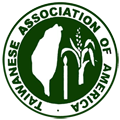 2019年美南夏令會報名表  7月5日 ~ 7月7日Registration Fee (費用) per  person: 1. 包括註冊費、週六中餐及晚餐。2. Adult (A): $205; Student (S): $135; Youth under 18(Y): $135; Kids under 5 (K5-): Free (餐點自理且用餐時不佔座位)。3. **6月2日前報名，享早鳥 Early Bird優惠 $20 Discount。4. **6月16日之後報名，Adult (A) 的費用調整為$225，以郵戳為憑。**素食者 請勾選__________  人數:__________4. Make check payable to: Taiwanese Association of America - Houston Chapter (TAA-HOU) **支票memo欄請註明 2019 Summer Camp**5. Mail to: TAA-HOU C/O Summer Camp          5885 POINT WEST DR. #101, HOUSTON, TX 77036Registration Cancellation:Hotel Reservation:	Hotel: Hilton Houston Westchase  (9999 Westheimer Road | Houston, Texas 77042 )                                                      Group Rate: US $99 per night (1 King or 2 Doubles) plus tax. Free Wi-Fi, and hot buffet breakfast.  Free Parking.	Cut-off Date: Reservation must be made by 06 / 15 / 2019 to enjoy $99 group rate. Reservation: Booking Link: http://group.hilton.com/TAATexasSouthSummerConferenceOR call directly at (713) 974-1000 and reference the “TAA Texas South Summer Conference” in order to book within the block.Questions: Please contact your local TAA president OR email to: contact@taahouston.org  OR call 	休士頓台灣同鄉會會長 – 宋明麗 Minly Sung 832-434-9688			           總幹事 – 周建佑 Kevin Chou 214-799-4980 Name (漢字)(英文)Address (住址)Phone (電話) Email(Confirmation will be sent by email)(Confirmation will be sent by email)(Confirmation will be sent by email)EnglishFirst Name        Last Name漢字名字Registration FeeRegistration FeeRegistration FeeRegistration FeeRegistration FeeRegistration FeeSubtotalSubtotalEnglishFirst Name        Last Name漢字名字ASSYY(K5-)SubtotalSubtotal$$$$$$0$$$$$$$$0$$$$$$$$0$$$$$$$$0$$$Cancelled after 06 / 23 / 2018: 70% refund for cancellationCancelled after 06 / 30 / 2018: No refund